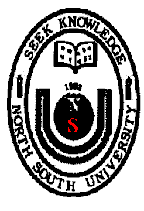 Department of Electrical & Computer Engineering (ECE)Hiring Lab Instructor (Part Time) For Fall, 2014ECE Department is currently accepting application for this position.  Students who have minimally completed degree requirements of BS-ETE, BS-EEE, BS-CSC and BS-CSE program with CGPA 3.50 or above (scale 4) are eligible to apply for this position.To apply, please submit a written application with your resume, one copy photo and copy of all academic documents to Department Secretary Ms Afrina Pervin at SAC-935 by 05:00 pm  27th  August , 2014. ** Part-Time Lab Instructors of previous semester(s) need to re-apply for Fall, 2014. Short listed applicants will be notified for interview.If you have any question, please contact:Mr. Iqbalur Rahman Rokon (IqR) Lab Coordinator, ECE DepartmentTel: 885200, Ext: 1530